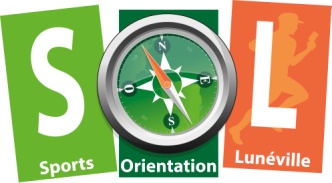 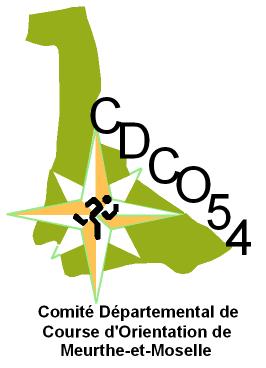 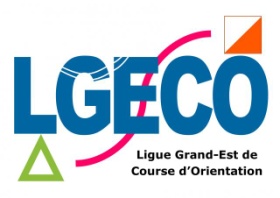 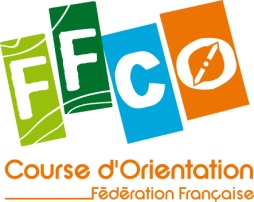 Agréé Jeunesse & Sports n° 54 S 1840N° Siret : 490 077 385 00014				LICENCE 2024  * le club fonctionne en année civile	NOM : ……………………………………………PRENOM : ………………………………	DATE de NAISSANCE : ………………………….	ADRESSE : …………………………………………………………………………………..	CODE POSTAL : ………………..VILLE : …………………………………………………	N° de TELEPHONE : ………………………………………………………………………..	ADRESSE e-mail : ……………………………………………………………………………	PROFESSION : ………………………………………………………………………………	ADULTE : né en 2003 et avant		JEUNE : né en 2004 et 2005 + étudiant		TOTAL :      120,00 €				TOTAL :	          101,00 €-----------------------------------------------------------------------------------------------------------------------------------------------------JEUNE : né(e) en 2006-2007-2008-2009                 JEUNE : né(e) en 2010 et après		TOTAL :       70,00 €				TOTAL :		61,00 €-------------------------------------------------------------------------------------------------------------------------------FAMILLE :TOTAL :        240,00 €LICENCE DIRIGEANT : 10,00 € (pas de compétition)				Chèque à l’ordre du SOLCERTIFICAT MEDICALNouvelle licenceDate de délivrance du certificat médical conforme de moins d’1 an = (jj/mm/aaaa) = Renouvellement de licence1. Soit j’atteste sur l’honneur : NOM – Prénom = (du licencié ou de son responsable légal pour les mineurs) avoir répondu NON à toutes les questions duquestionnaire de santé « QS‐SPORT » - Cerfa N°15699*01.Date de délivrance du certificat médical initial = (jj/mm/aaaa) = 2. Soit la date de délivrance du certificat médical conforme de moins d’1 an (jj/mm/aaaa) = Date et signature du licencié ou de son responsable légal pour les mineurs : Articles L. 231‐2 à L. 231‐2‐3 et aux articles D. 231‐1‐1 à D. 231‐1‐5 du code du SportL’obtention de la licenceL'obtention d'une licence d'une fédération sportive est subordonnée à la présentation d'un certificat médical datant de moins d'un an et permettant d'établir l'absence de contre‐indication à la pratique du sport ou, le cas échéant, de la discipline concernée. Lorsque la licence sollicitée permet la participation aux compétitions organisées par une fédération sportive, le certificat médical atteste l'absence de contre‐indication à la pratique du sport ou de la discipline concernée en compétition.Le renouvellement de la licenceLe renouvellement d’une licence s’entend comme la délivrance d’une nouvelle licence, sans discontinuité dans le temps avec la précédente, au sein de la même fédération. Fréquence de présentation d’un certificat médical tous les 3 ans pour les licences «compétition » et les licences qui n’ouvrent pas droit à la participation aux compétitions sportives. La présentation d’un certificat médical d’absence de contre‐indication est exigée tous les trois ans, c’est‐à‐dire lors d’un renouvellement de licence sur trois.Le questionnaire de santéLorsqu’un certificat médical n’est pas exigé pour le renouvellement de la licence, le sportif, ou son représentant légal (pour les mineurs) renseigne le questionnaire de santé intitulé « QS‐SPORT» Cerfa n°15699*01Le QS‐SPORT ne doit pas être remis à la fédération lors de la demande de renouvellement de la licence. Le sportif ou son représentant légal, doit toutefois attester auprès de la fédération avoir répondu par la négative à chacune des rubriques du QS‐SPORT. A défaut, il est tenu de produire un nouveau certificat médical attestant de l’absence de contre‐indication pour obtenir le renouvellement de la licence.LOI « INFORMATIQUE ET LIBERTES »Les informations recueillies sont nécessaires pour votre adhésion. Elles font l’objet d’un traitement informatique et sontdestinées au secrétariat de l’association ainsi qu’au secrétariat de la Fédération. En application des articles 39 et suivants de la loi du 6 janvier 1978 modifiée, vous bénéficiez d’un droit d’accès et de rectification aux informations qui vous concernent. Si vous souhaitez exercer ce droit et obtenir communications des informations vous concernant, veuillez vous adresser ausecrétariat de l’association. Vos coordonnées, en particulier votre adresse internet, pourront être cédées à des partenaires de la Fédération Française de Course d’Orientation et à eux seuls.Si vous ne le souhaitez pas, veuillez cocher : □DROIT A L’IMAGELa FFCO se réserve le droit d’utiliser votre image (photo libre de droit) en tant que coureur et ou spectateur, dans le cadre dela promotion et de la pratique de la course d’orientation, sauf demande exprès de votre part par mail (joignez votre photo enpièce jointe) au secrétariat fédéral (contact@ffcorientation@.fr).Date et signature du licencié (date à reporter lors de l'achat) Enregistré par [nom, date et signature](des parents ou représentant légal si le licencié est mineur)Informations sur les différentes licences sur le site FFCO :http://www.ffcorientation.fr/licencie/clubs/licences/TOUT TITULAIRE D’UNE LICENCE FEDERALE S’ENGAGE A RESPECTER LES STATUTS ET REGLEMENTS DE LA FEDERATION FRANÇAISE DE COURSE D’ORIENTATION